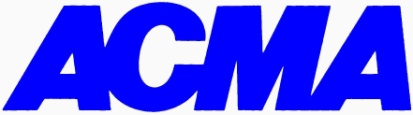 (Western Region)“Three online sessions on “Reduce Cost Not Margin”24th – 26th September, 2020 : 10:00am – 12:30pmTimeDay 1 – 24th Sept 2020Day 2 – 25th Sept 2020Day 2 – 26th Sept 202010:00 hrs-1010 hrsWelcome Remark by ACMA WRRecapRecap1010 hrs -1100 hrsUnderstanding the relation between Cost and Margin using simulation exercise- 1Brief introduction to different lean tools and how effectively applicable on cost and marginProductivity improvement and its linkage between cost and margin1100 hrs-1230 hrsIntroduction to lean fundamentals and its application on cost and margin philosophyOEE (Overall Equipment Effectiveness) implementation methodology and its importance on MarginMargin improvement through COPQ improvement.Simulation exercise- 21100 hrs-1230 hrsIntroduction to lean fundamentals and its application on cost and margin philosophyOEE (Overall Equipment Effectiveness) implementation methodology and its importance on MarginConcluding Remarks